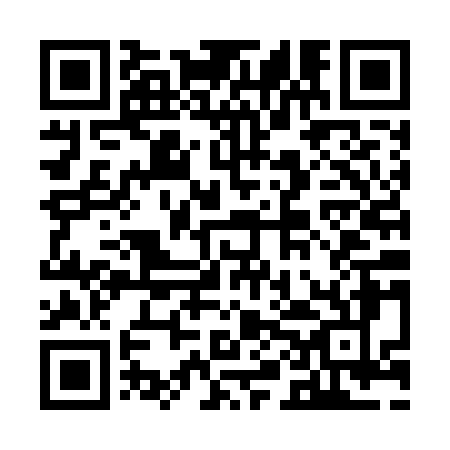 Prayer times for Woodbury Estates, Utah, USASat 1 Jun 2024 - Sun 30 Jun 2024High Latitude Method: Angle Based RulePrayer Calculation Method: Islamic Society of North AmericaAsar Calculation Method: ShafiPrayer times provided by https://www.salahtimes.comDateDayFajrSunriseDhuhrAsrMaghribIsha1Sat4:225:591:265:258:5310:302Sun4:215:581:265:258:5410:313Mon4:215:581:265:268:5510:324Tue4:205:581:265:268:5510:335Wed4:205:571:275:268:5610:346Thu4:195:571:275:268:5710:357Fri4:195:571:275:278:5710:368Sat4:185:571:275:278:5810:369Sun4:185:571:275:278:5810:3710Mon4:185:571:285:288:5910:3811Tue4:175:561:285:288:5910:3912Wed4:175:561:285:289:0010:3913Thu4:175:561:285:289:0010:4014Fri4:175:561:285:299:0110:4015Sat4:175:561:295:299:0110:4116Sun4:175:561:295:299:0110:4117Mon4:175:571:295:299:0210:4218Tue4:175:571:295:309:0210:4219Wed4:175:571:305:309:0210:4220Thu4:175:571:305:309:0310:4221Fri4:175:571:305:309:0310:4322Sat4:185:571:305:309:0310:4323Sun4:185:581:305:319:0310:4324Mon4:185:581:315:319:0310:4325Tue4:195:581:315:319:0310:4326Wed4:195:591:315:319:0310:4327Thu4:205:591:315:319:0310:4328Fri4:206:001:315:319:0310:4229Sat4:216:001:325:329:0310:4230Sun4:226:011:325:329:0310:42